Einladung zum KreishähnekrähenWir möchten euch herzlich zu unserem Kreishähnekrähen  am 12.05.2024 um 09:00 Uhr einladen. Das Einsetzen der Tiere erfolgt um 8:00 Uhr am Vereinsheim in Mehringen.  Standgeld pro Tier beträgt 2,00 €.Die ersten 3 Plätze erhalten jeweils einen Preis. Natürlich wird auch der Hahn prämiert, der seine Stimme zu Hause vergessen hat. (das Los entscheidet bei mehreren Tieren)Wir bitten um Anmeldung bis zum 01.05.2024  bei  Domenik Buschhorn E-Mail: taubendomenik@gmx.deHandy: 017624109462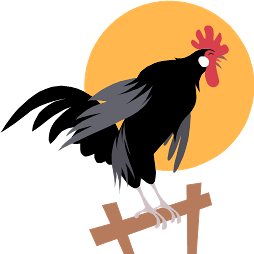 